Rybnik, dnia 25.07.2024 r.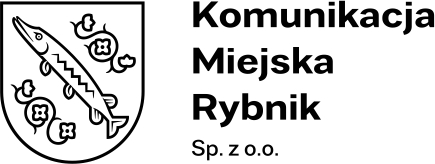 Nr postępowania: KMR/PU/11/2024Informacja o wyborze najkorzystniejszej ofertydot.: postępowania o udzielenie zamówienia sektorowego prowadzonego na podstawie Regulaminu Udzielania Zamówień Sektorowych na dostawy, usługi
i roboty budowlane w Komunikacji Miejskiej Rybnik Sp. z o.o. w Rybniku pn.: „Dostawa 10 tyś. bezstykowych kart elektronicznych na potrzeby 
Systemu Karty Miejskiej Miasta Rybnik.”Zamawiający informuje o wynikach postępowania o zamówienie jw. W dniu 
25.07.2024 r. wybrano najkorzystniejszą ofertę, złożoną przez Wykonawcę:Argo Card Sp. z o.o.ul. Krynicka 1, 80-393 Gdańsk
Nr oferty 2,
Cena oferty: 30 504,00 złWykonawca spełnia warunki udziału w postepowaniu, a oferta nie podlega odrzuceniu. W postępowaniu zastosowano jedno kryterium – Kryterium I: Cena – 100 pkt.Nr ofertyFirma (nazwa) lub nazwisko oraz adres WykonawcyLiczba punktów 
w Kryterium I Cena oferty brutto1CartPoland Sp. z o.o.ul. Olszowa 5, 05-300 Wólka MińskaOferta odrzucona2Argo Card Sp. z o.o. ul. Krynicka 1, 80-393 Gdańsk100,00 pkt.3Smartag-Aneta Matoszko ul. Leszczynowa 1, 15-378 Białystok 44-290 Jejkowice, ul. Poprzeczna 16 A79,74 pkt.